Those highlighted in yellow are yet to pay their annual membership, whilst those highlighted in green have paid only part with cash payments in instalments agreed.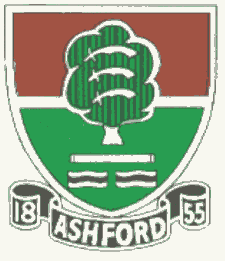               ASHFORD CRICKET CLUB                     Teams selected for Saturday 21 and Sunday 22 July              ASHFORD CRICKET CLUB                     Teams selected for Saturday 21 and Sunday 22 July              ASHFORD CRICKET CLUB                     Teams selected for Saturday 21 and Sunday 22 July              ASHFORD CRICKET CLUB                     Teams selected for Saturday 21 and Sunday 22 July              ASHFORD CRICKET CLUB                     Teams selected for Saturday 21 and Sunday 22 July              ASHFORD CRICKET CLUB                     Teams selected for Saturday 21 and Sunday 22 July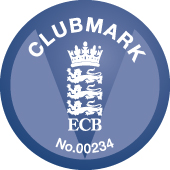 DateSaturdaySaturdaySaturdaySaturdaySaturdaySATURDAYSundaySundaySundayXI1st1st2nd3rd4thRESERVE 1st XILadiesLadiesOppoHaslemereHaslemereCamberleyEsherKingstonianPLAYERSTrinity Mid-WhitgiftianGuildfordGuildfordVenueAwayAwayHomeAwayHomeAwayAwayAwayStart time12.00pm12.00pm12.00pm1.00pm1.00pm1.30pm1.00pm1.00pmCaptDavid MerchantDavid MerchantWaseem AhmedPaul CousensSean CullyMansoor Malik2Ian Doggett (wk)Ian Doggett (wk)Waqas Ahmed (wk)Josh Wilson (wk)James Gillespie (wk)Keith PrykeAfzaal Butt3William ElliottWilliam ElliottChris DaviesConnor CousensShahzad RajaBen SherriffAndrew Tippell4Andrew TippellAndrew TippellGurpal HundalGareth EvansKam SinghWaqar RaoYasir Khawar5Diljeet GauravDiljeet GauravAli SyedHasib ButtAnup EdwardUdit TutejaJamie Tilt - U216Rashid MahmoodRashid MahmoodRiaz KhanCiaran LewisTahir Malik Vaughan LewisIbrar Rao - U217James BerressemJames BerressemIbrar RaoPaul WilsonPraveen JogunooriWaqar Rao - U18 8Graham DoggettGraham DoggettAfzaal ButtTaimoor AnwarRaj Kumar Suhi Tamilarasan - U189Jamie TiltJamie TiltMansoor MalikJoe BalmerRiordan CullyConnor Cousens - U1810Ben SimperBen SimperImran KhanSuhi TamilarasanIan McAllanAzan Butt - U1811Chris EvansChris EvansSravan ThattaTom AdamsonRobert EvansJosh Wilson - U18UmpireTBDScorerJack FrostJack FrostTBDMeet time10.00AM10.00AM11.00AM11.00AM12.00PM11.15AMAtShort LaneShort LaneShort LaneShort LaneShort LaneShort LaneDirections/ContactsContact: David Merchant 07711 234155Contact: David Merchant 07711 234155Contact: Waseem Ahmed07825 685356Contact: Paul Cousens07831 796235Contact: Sean Cully07787 510678Contact: Mansoor Malik07411 234792